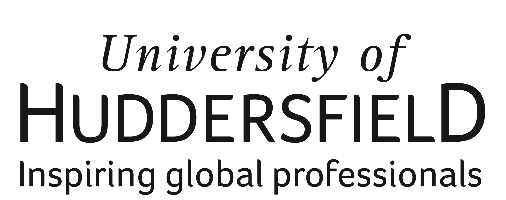 Completion of sections 1 and 2 are compulsory elements of your Research Plan PGR Skills AuditStudent nameMain supervisorStudent ID NumberSchoolDate of completionSection 1: InductionSection 1: InductionUniversity Induction ResourceAll new and returning PGRs should complete the University Induction Resource  I have completed this   I have not completed this  Central Induction in-person eventOnline or on campus I have completed this   I have not completed this  School based or other local induction I have completed this   I have not completed this  Please provide further details below:Section 2: Key Competencies, Research Skills and TechniquesCross-referenced with Domain A:1, 2 & 3 of Vitae’s Researcher Development FrameworkSection 2: Key Competencies, Research Skills and TechniquesCross-referenced with Domain A:1, 2 & 3 of Vitae’s Researcher Development FrameworkSection 2: Key Competencies, Research Skills and TechniquesCross-referenced with Domain A:1, 2 & 3 of Vitae’s Researcher Development FrameworkSection 2: Key Competencies, Research Skills and TechniquesCross-referenced with Domain A:1, 2 & 3 of Vitae’s Researcher Development FrameworkResearch Skill Training Needs AnalysisWhere do you feel you are currently in relation to these attributes?Self-assessment & development priorities agreed with main supervisorIs evidence required for progression?Subject knowledge No experience   Some experience Very experiencedResearch methods:
Theoretical knowledge No experience   Some experience Very experiencedResearch methods:
practical application No experience   Some experience Very experiencedData Collection Techniques No experience   Some experience Very experiencedStatistical packages for data analysis knowledge No experience   Some experience Very experiencedUnderstanding research conduct No experience   Some experience Very experiencedReferencing No experience   Some experience Very experiencedEnglish Language (Oral Skills) No experience   Some experience Very experiencedEnglish Language(Written skills) No experience   Some experience Very experiencedAcademic Writing Skills No experience   Some experience Very experiencedGeneral English Skills No experience   Some experience Very experiencedProof Reading No experience   Some experience Very experiencedHow to avoid plagiarism  No experience   Some experience Very experiencedSection 3: Personal Effectiveness and CommunicationCross-referenced with Domain B:1, 2 & 3 of Vitae’s Researcher Development FrameworkSection 3: Personal Effectiveness and CommunicationCross-referenced with Domain B:1, 2 & 3 of Vitae’s Researcher Development FrameworkSection 3: Personal Effectiveness and CommunicationCross-referenced with Domain B:1, 2 & 3 of Vitae’s Researcher Development FrameworkResearch Skill Training Needs AnalysisWhere do you feel you are currently in relation to these attributes?Self-assessment & development priorities agreed with main supervisorPreparation and prioritisation No experience   Some experience Very experiencedTime management No experience   Some experience Very experiencedPresentation Skills  No experience   Some experience Very experiencedSection 4: Research Environment, Governance and OrganisationCross-referenced with Domain C:1 & 2 of Vitae’s Researcher Development FrameworkSection 4: Research Environment, Governance and OrganisationCross-referenced with Domain C:1 & 2 of Vitae’s Researcher Development FrameworkSection 4: Research Environment, Governance and OrganisationCross-referenced with Domain C:1 & 2 of Vitae’s Researcher Development FrameworkResearch Skill Training Needs AnalysisWhere do you feel you are currently in relation to these attributes?Self-assessment & development priorities agreed with main supervisorHealth and Safety No experience   Some experience Very experiencedEthics, principles and sustainability No experience   Some experience Very experiencedDiscipline-specific legal requirements (if applicable) No experience   Some experience Very experiencedIPR and copyright No experience   Some experience Very experiencedAttribution and co-authorship No experience   Some experience Very experiencedEquality and diversity No experience   Some experience Very experiencedSection 5A: Career Management and Professional DevelopmentCross-referenced with elements of Domain B and Domain D of Vitae’s Researcher Development FrameworkSection 5A: Career Management and Professional DevelopmentCross-referenced with elements of Domain B and Domain D of Vitae’s Researcher Development FrameworkSection 5A: Career Management and Professional DevelopmentCross-referenced with elements of Domain B and Domain D of Vitae’s Researcher Development FrameworkResearch Skill Training Needs AnalysisWhere do you feel you are currently in relation to these attributes?Self-assessment & development priorities agreed with main supervisorCareer management development No experience   Some experience Very experiencedInterview Skills No experience   Some experience Very experiencedCV Writing No experience   Some experience Very experiencedUsing social media for your research No experience   Some experience Very experiencedTeaching No experience   Some experience Very experiencedSection 5B: Postgraduate Career Pathways Tool (Optional)Section 5B: Postgraduate Career Pathways Tool (Optional)Section 5B: Postgraduate Career Pathways Tool (Optional)The PG Career Pathways tool is a resource to support you with career planning and development. It consists of a survey to help you assess your career ‘readiness’, and a host of varied, interactive tools designed to stimulate thought and discussion around life after your research degree.When you complete and submit the PG Career Pathways survey, you will be sent an advice document tailored to your responses, which will contain detailed guidance, links, and self-help tools to help you progress your career plans. This resource is available to all PGRs. You are encouraged to:Take the PG Career Pathways survey and read the guidance document you receive.Forward the document to your supervisor, then have a short conversation with them about your career plans. You are welcome to take the PG Career Pathways survey as many times as you wish. You can find more information about this resource on the Postgraduate Researcher Hub.The PG Career Pathways tool is a resource to support you with career planning and development. It consists of a survey to help you assess your career ‘readiness’, and a host of varied, interactive tools designed to stimulate thought and discussion around life after your research degree.When you complete and submit the PG Career Pathways survey, you will be sent an advice document tailored to your responses, which will contain detailed guidance, links, and self-help tools to help you progress your career plans. This resource is available to all PGRs. You are encouraged to:Take the PG Career Pathways survey and read the guidance document you receive.Forward the document to your supervisor, then have a short conversation with them about your career plans. You are welcome to take the PG Career Pathways survey as many times as you wish. You can find more information about this resource on the Postgraduate Researcher Hub.The PG Career Pathways tool is a resource to support you with career planning and development. It consists of a survey to help you assess your career ‘readiness’, and a host of varied, interactive tools designed to stimulate thought and discussion around life after your research degree.When you complete and submit the PG Career Pathways survey, you will be sent an advice document tailored to your responses, which will contain detailed guidance, links, and self-help tools to help you progress your career plans. This resource is available to all PGRs. You are encouraged to:Take the PG Career Pathways survey and read the guidance document you receive.Forward the document to your supervisor, then have a short conversation with them about your career plans. You are welcome to take the PG Career Pathways survey as many times as you wish. You can find more information about this resource on the Postgraduate Researcher Hub.Research Skill Training Needs AnalysisDiscussed with Supervisor?Development priorities agreed with main supervisorPG Career Pathways Guidance Document Yes NoSection 6: Knowledge Exchange and Commercial AwarenessCross-referenced with elements of Domain B and Domain D of Vitae’s Researcher Development FrameworkSection 6: Knowledge Exchange and Commercial AwarenessCross-referenced with elements of Domain B and Domain D of Vitae’s Researcher Development FrameworkSection 6: Knowledge Exchange and Commercial AwarenessCross-referenced with elements of Domain B and Domain D of Vitae’s Researcher Development FrameworkResearch Skill Training Needs AnalysisWhere do you feel you are currently in relation to these attributes?Self-assessment & development priorities agreed with main supervisorResearch strategy No experience   Some experience Very experiencedProject planning and delivery No experience   Some experience Very experiencedIncome and funding generation No experience   Some experience Very experiencedFinancial management No experience   Some experience Very experiencedBid writing No experience   Some experience Very experiencedSection 7: Leadership, Networking and Team WorkingCross-referenced with elements of Domain D of Vitae’s Researcher Development FrameworkSection 7: Leadership, Networking and Team WorkingCross-referenced with elements of Domain D of Vitae’s Researcher Development FrameworkSection 7: Leadership, Networking and Team WorkingCross-referenced with elements of Domain D of Vitae’s Researcher Development FrameworkResearch Skill Training Needs AnalysisWhere do you feel you are currently in relation to these attributes?Self-assessment & development priorities agreed with main supervisorManaging people No experience   Some experience Very experiencedSupervision No experience   Some experience Very experiencedResearch collaboration No experience   Some experience Very experiencedSection 8: Discipline-specificSection 8: Discipline-specificSection 8: Discipline-specificResearch Skill Training Needs AnalysisWhere do you feel you are currently in relation to these attributes?Self-assessment & development priorities agreed with main supervisor No experience   Some experience Very experienced No experience   Some experience Very experienced No experience   Some experience Very experienced No experience   Some experience Very experienced No experience   Some experience Very experienced